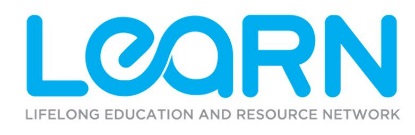 Membership ApplicationMembership ApplicationMembership ApplicationMembership ApplicationMembership ApplicationMembership ApplicationMembership ApplicationMembership is free.  Members are responsible for maintaining accuracy of their membership information.Membership is free.  Members are responsible for maintaining accuracy of their membership information.Membership is free.  Members are responsible for maintaining accuracy of their membership information.Membership is free.  Members are responsible for maintaining accuracy of their membership information.Membership is free.  Members are responsible for maintaining accuracy of their membership information.Membership is free.  Members are responsible for maintaining accuracy of their membership information.Membership is free.  Members are responsible for maintaining accuracy of their membership information.Type of Membership – check one:Type of Membership – check one:Type of Membership – check one:Type of Membership – check one:Type of Membership – check one:Type of Membership – check one:Type of Membership – check one:Organizational MemberRegistered non-profit agency with an interest in lifelong learning.Registered non-profit agency with an interest in lifelong learning.Registered non-profit agency with an interest in lifelong learning.Registered non-profit agency with an interest in lifelong learning.Registered non-profit agency with an interest in lifelong learning.Personal MemberPerson with an interest in lifelong learning.Person with an interest in lifelong learning.Person with an interest in lifelong learning.Person with an interest in lifelong learning.Person with an interest in lifelong learning.Business MemberBusiness with an interest in lifelong learning.Business with an interest in lifelong learning.Business with an interest in lifelong learning.Business with an interest in lifelong learning.Business with an interest in lifelong learning.Legal Name of Agency:Name of Representative:Address (include postal code):Telephone Number:Facsimile Number:Email address:Alternate Representative:Alt Email:Alt Telephone Number:Website:Please return your application to:LEARN Community Adult Learning Council   299 College Dr SE     Medicine Hat, AB     T1A 3Y6Email:  learn@mhc.ab.caPlease return your application to:LEARN Community Adult Learning Council   299 College Dr SE     Medicine Hat, AB     T1A 3Y6Email:  learn@mhc.ab.caPlease return your application to:LEARN Community Adult Learning Council   299 College Dr SE     Medicine Hat, AB     T1A 3Y6Email:  learn@mhc.ab.caPlease return your application to:LEARN Community Adult Learning Council   299 College Dr SE     Medicine Hat, AB     T1A 3Y6Email:  learn@mhc.ab.caPlease return your application to:LEARN Community Adult Learning Council   299 College Dr SE     Medicine Hat, AB     T1A 3Y6Email:  learn@mhc.ab.caPlease return your application to:LEARN Community Adult Learning Council   299 College Dr SE     Medicine Hat, AB     T1A 3Y6Email:  learn@mhc.ab.caPlease return your application to:LEARN Community Adult Learning Council   299 College Dr SE     Medicine Hat, AB     T1A 3Y6Email:  learn@mhc.ab.caFor LEARN use only:For LEARN use only:For LEARN use only:For LEARN use only:For LEARN use only:For LEARN use only:For LEARN use only:Membership Accepted:YesNoDate